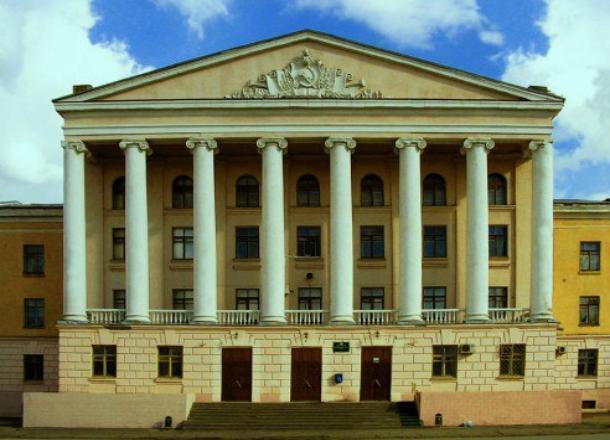 ТЕМА ИННОВАЦИОННОГО ПРОЕКТА 	"ИНКЛЮЗИВНОЕ ВОЛОНТЕРСТВО КАК РЕСУРС СОЦИАЛИЗАЦИИ ОБУЧАЮЩИХСЯ С ОСОБЫМИ ОБРАЗОВАТЕЛЬНЫМИ ПОТРЕБНОСТЯМИ".АВТОРСКИЙ КОЛЛЕКТИВ А. А. СЕРГЕЕВ, КАНДИДАТ ПЕДАГОГИЧЕСКИХ  НАУК, ДОЦЕНТ НМЦ ПСИХОЛОГО ПЕДАГОГИЧЕСКОГО СОПРОВОЖДЕНИЯ  ГАУ ДПО «ВГАПО», НАУЧНЫЙ РУКОВОДИТЕЛЬ ПРОЕКТА; С.П.САЯПИН, ДИРЕКТОР ГБПОУ «ВПТ»: УПРАВЛЕНИЕ И КОНТРОЛЬ ЗА РЕАЛИЗАЦИЕЙ ИННОВАЦИОННОГО ПРОЕКТА.Р.Х.ЗАВЬЯЛОВА, ПРЕПОДАВАТЕЛЬ ГБПОУ «ВПТ»: МЕТОДИЧЕСКОЕ СОПРОВОЖДЕНИЕ КОМАНДЫ   ПРОЕКТА; ОФОРМЛЕНИЕ БАНКА НАУЧНО-МЕТОДИЧЕСКОЙ ЛИТЕРАТУРЫ.Цель инновационного проекта      РАЗРАБОТКА РЕГИОНАЛЬНОЙ МОДЕЛИ ИНКЛЮЗИВНОГО ВОЛОНТЕРСТВА, НАПРАВЛЕННОЙ НА СОЦИАЛИЗАЦИЮ И  ПРОФОРИЕНТАЦИЮ  ОБУЧАЮЩИХСЯ С ООП.Ключевая идея ПРОЕКТ НАЦЕЛЕН НА СОЗДАНИЕ МОДЕЛИ СЕТЕВОГО ВЗАИМОДЕЙСТВИЯ ОРГАНИЗАЦИЙ, ПРЕДОСТАВЛЯЮЩИХ ШИРОКИЙ СПЕКТР СОЦИАЛЬНЫХ УСЛУГ ДЛЯ ДЕТЕЙ С ОСОБЫМИ ОБРАЗОВАТЕЛЬНЫМИ ПОТРЕБНОСТЯМИ ЧЕРЕЗ УЧАСТИЕ В ВОЛОНТЕРСКОЙ ДЕЯТЕЛЬНОСТИ.ЦЕЛЕВАЯ ГРУППА  ДЕТИ И МОЛОДЕЖЬ С ОСОБЫМИ ОБРАЗОВАТЕЛЬНЫМИ ПОТРЕБНОСТЯМИ, СТУДЕНТЫ ПРОФЕССИОНАЛЬНЫХ ОБРАЗОВАТЕЛЬНЫХ УЧРЕЖДЕНИЙ, РОДИТЕЛИ, СПЕЦИАЛИСТЫ ОРГАНОВ СОЦИАЛЬНОГО ОБСЛУЖИВАНИЯ НАСЕЛЕНИЯ.Механизм реализации инновационного проекта   1. РАЗРАБОТКА  НОРМАТИВНО-ПРАВОВОЙ БАЗЫ ДЛЯ РЕАЛИЗАЦИИ ИННОВАЦИОННОГО ПРОЕКТА И РАЗВИТИЯ ИННОВАЦИОННОЙ ДЕЯТЕЛЬНОСТИ В ПРОФЕССИОНАЛЬНОМ ОБРАЗОВАТЕЛЬНОМ УЧРЕЖДЕНИИ.2. ПРЕДСТАВЛЕНИЕ МОДЕЛИ ИНКЛЮЗИВНОГО ВОЛОНТЕРСТВА В ЗАДАЧИ КОТОРОГО ВХОДИТ СОЦИАЛИЗАЦИЯ И ПРОФОРИЕНТАЦИЯ ОБУЧАЮЩИХСЯ С ООП.3. ПРОДВИЖЕНИЕ И ПОПУЛЯРИЗАЦИЯ ИДЕЙ, ЦЕННОСТЕЙ, ПРАКТИК ДОБРОВОЛЬЧЕСТВА И СОДЕЙСТВИЯ ОБЪЕДИНЕНИЮ ДОБРОВОЛЬЧЕСКИХ И ОБЩЕСТВЕННО-ГОСУДАРСТВЕННЫХ УСИЛИЙ ДЛЯ РЕШЕНИЯ СОЦИАЛЬНО-ЗНАЧИМЫХ ПРОБЛЕМ ОБЩЕСТВА (ОРГАНИЗАЦИЯ И ПРОВЕДЕНИЕ КОНКУРСОВ ПРОФЕССИОНАЛЬНОГО МАСТЕРСТВА, ЧЕМПИОНАТОВ «АБИЛИМПИКС» И  «МОЛОДЫЕ ПРОФЕССИОНАЛЫ» (WORLDSKILLS RUSSIA), ТВОРЧЕСКИХ КОНКУРСОВ, СОДЕЙСТВИЕ В ТРУДОУСТРОЙСТВЕ ЛИЦ С ОСОБЫМИ ОБРАЗОВАТЕЛЬНЫМИ ПОТРЕБНОСТЯМИ И Т.П.).4.СТИМУЛИРОВАНИЕ УЧАСТИЯ В ИНКЛЮЗИВНОЙ ВОЛОНТЕРСКОЙ ДЕЯТЕЛЬНОСТИ ДЕТЕЙ, СТУДЕНТОВ, ЛЮДЕЙ РАЗНЫХ ВОЗРАСТОВ В ДЕЯТЕЛЬНОСТИ, КОТОРАЯ ИМ ИНТЕРЕСНА.5.РАЗРАБОТКА, ТРАНСЛИРОВАНИЕ  И ВНЕДРЕНИЕ ИННОВАЦИОННЫХ ПРОГРАММ (ПРОЕКТОВ) ПО ИНКЛЮЗИВНОМУ ВОЛОНТЕРСТВУ ЧЕРЕЗ ЕГО ПРЕДСТАВЛЕНИЕ НА ГОРОДСКИХ, РЕГИОНАЛЬНЫХ, ВСЕРОССИЙСКИХ СЕМИНАРАХ, КОНКУРСАХ, ФОРУМАХ.6.СФОРМИРОВАТЬ БАНК ИННОВАЦИОННОГО ОПЫТА В ФОРМЕ МЕТОДИЧЕСКИХ МАТЕРИАЛОВ.Ожидаемые результаты:ОЖИДАЕМЫЕ  ПОКАЗАТЕЛИ  ЭФФЕКТИВНОСТИ  В  УПРАВЛЕНЧЕСКОЙ  ДЕЯТЕЛЬНОСТИ:РАЗВИТИЕ ПРАКТИКИ ИНКЛЮЗИВНОГО  ВОЛОНТЕРСТВА В РАБОТЕ ОБРАЗОВАТЕЛЬНЫХ УЧРЕЖДЕНИЙ;СОЗДАНИЕ НОРМАТИВНЫХ ДОКУМЕНТОВ, РЕГЛАМЕНТИРУЮЩИХ РАБОТУ УЧРЕЖДЕНИЯ ПО ДАННОЙ ТЕМЕ;СИСТЕМА ПОДДЕРЖКИ ПРОФЕССИОНАЛЬНОГО РОСТА ПЕДАГОГОВ, ИХ ПОИСКОВО - ИССЛЕДОВАТЕЛЬСКОЙ, УЧЕБНО-МЕТОДИЧЕСКОЙ И НАУЧНОЙ АКТИВНОСТИ, ПЕДАГОГИЧЕСКОГО МАСТЕРСТВА;ПОВЫШЕНИЕ УРОВНЯ ПРОФЕССИОНАЛЬНОЙ КОМПЕТЕНТНОСТИ ПЕДАГОГОВ В ОБЛАСТИ РАБОТЫ С ДЕТЬМИ С ОСОБЫМИ ОБРАЗОВАТЕЛЬНЫМИ ПОТРЕБНОСТЯМИ И ИХ СОЦИАЛИЗАЦИИ;ОБЕСПЕЧЕНИЕ В СООТВЕТСТВИИ С ТРЕБОВАНИЯМИ ФГОС СПО  РАВНЫХ ВОЗМОЖНОСТЕЙ ДЛЯ ДОСТИЖЕНИЯ ПОЛОЖИТЕЛЬНОЙ ДИНАМИКИ В РАЗВИТИИ И СОЦИАЛЬНОЙ АДАПТАЦИИ ОБУЧАЮЩИХСЯ С ООП;ОРГАНИЗАЦИЯ ВЗАИМОДЕЙСТВИЯ С УЧРЕЖДЕНИЯМИ И СОЦИАЛЬНЫМИ СЛУЖБАМИ, ЗАИНТЕРЕСОВАННЫМИ В СОЦИАЛЬНОЙ АДАПТАЦИИ ДЕТЕЙ С ООП;СОЦИАЛЬНАЯ ПОДДЕРЖКА СЕМЕЙ, ИМЕЮЩИХ ДЕТЕЙ С ОСОБЕННОСТЯМИ РАЗВИТИЯ;ОБОБЩЕНИЕ И СИСТЕМАТИЗАЦИЯ РЕЗУЛЬТАТОВ ИННОВАЦИОННОГО ПРОЕКТА.ОЖИДАЕМЫЕ  ПОКАЗАТЕЛИ  ЭФФЕКТИВНОСТИ  В ПЕДАГОГИЧЕСКОЙ  ДЕЯТЕЛЬНОСТИ:АКТИВНОСТЬ ВЗАИМОДЕЙСТВИЯ УЧАСТНИКОВ ИННОВАЦИОННОГО ПРОЕКТА;СФОРМИРОВАННОСТЬ НАВЫКОВ ВЗАИМОДЕЙСТВИЯ ПЕДАГОГИЧЕСКОГО КОЛЛЕКТИВА, СТУДЕНТОВ  И ДЕТЕЙ С ООП;РАЗВИТИЕ  ПСИХОЛОГИЧЕСКИХ И ЭМОЦИОНАЛЬНЫХ СПОСОБНОСТЕЙ ДЕТЕЙ С ООП;ФОРМИРОВАНИЕ МОТИВАЦИИ К ПОЗНАВАТЕЛЬНОЙ ДЕЯТЕЛЬНОСТИ, РАСШИРЕНИЕ ИНТЕРЕСОВ И ТВОРЧЕСКОГО ПОТЕНЦИАЛА ДЕТЕЙ С ООП;ПОВЫШЕНИЕ УРОВНЯ СОЦИАЛЬНОЙ АКТИВНОСТИ ДЕТЕЙ С ОСОБЕННОСТЯМИ В РАЗВИТИИ;ВОСПИТАНИЕ ТОЛЕРАНТНОСТИ В ОТНОШЕНИИ К ДЕТЯМ С ОСОБЕННОСТЯМИ В РАЗВИТИИ;УЧАСТИЕ ДЕТЕЙ С ООП И ИХ ОБЫЧНЫХ СВЕРСТНИКОВ В СОВМЕСТНОЙ ТВОРЧЕСКОЙ ДЕЯТЕЛЬНОСТИ, СПОСОБНОСТЬ ЕЕ ИНИЦИИРОВАТЬ, ПОДДЕРЖИВАТЬ И РАЗВИВАТЬ.